    BILBY 2017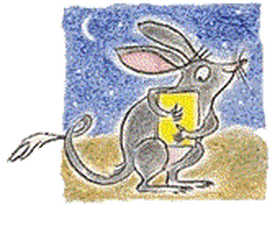 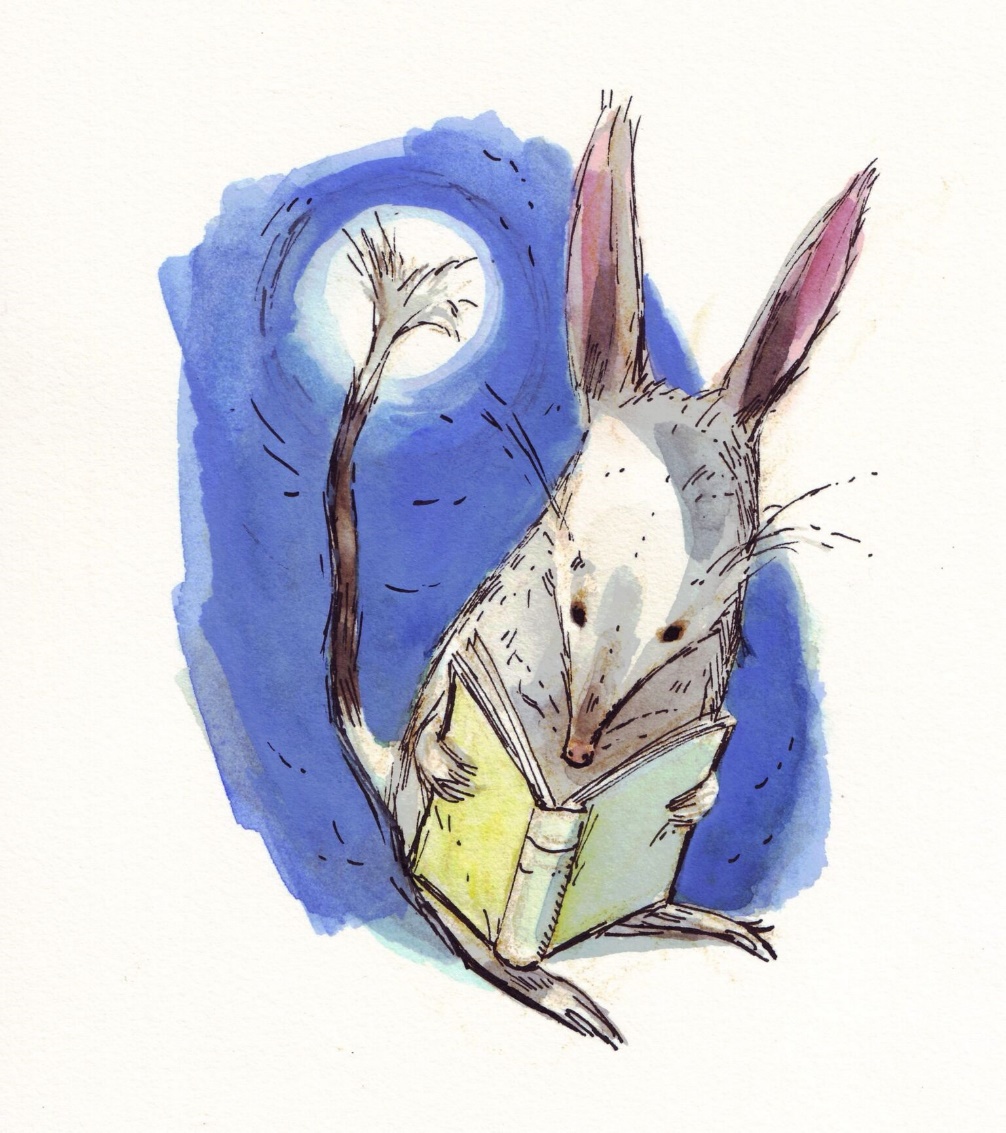 BOOKS I LOVE BEST  Children’s Choice Award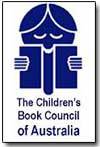 NOMINATE NOW!Nominations close 31 March
More information from your teacher or librarian 
Email: bilbyqld@cbca.org.au